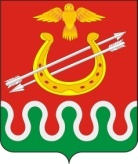 КРАСНОЯРСКИЙ КРАЙБОГОТОЛЬСКИЙ РАЙОННЫЙ СОВЕТ ДЕПУТАТОВг.БОГОТОЛР Е Ш Е Н И ЯО ВНЕСЕНИИ ИЗМЕНЕНИЙ И ДОПОЛНЕНИЙ В РЕШЕНИЕ БОГОТОЛЬСКОГО РАЙОННОГО СОВЕТА ДЕПУТАТОВ ОТ 16.07.2013 № 29-193 «ОБ УТВЕРЖДЕНИИ СТРУКТУРЫ БОГОТОЛЬСКОГО РАЙОННОГО СОВЕТА ДЕПУТАТОВ»В соответствии с Федеральным законом от 06.10.2003 № 131-ФЗ «Об общих принципах организации местного самоуправления в Российской Федерации», Уставом Боготольского района, Боготольский районный Совет депутатов РЕШИЛ:Внести в Решение Боготольского районного Совета депутатов «Об утверждении структуры Боготольского районного Совета депутатов» от 16.07.2013 № 29-193 следующие изменения и дополнения:1.1.Дополнить пункт 2 подпунктами 2.1. и 2.2.:«2.1. Признать утратившим силу Решение Боготольского районного Совета депутатов от 31.01.2006 № 13-69/1 «Об утверждении структуры Боготольского районного Совета депутатов»;2.2. Признать утратившим силу Решение Боготольского районного Совета депутатов от 09.02.2007 № 23-179 «О внесении изменений в Решение Боготольского районного Совета депутатов от 31.01.2006  № 13-69/1 «Об  утверждении структуры Боготольского районного Совета депутатов»;2. Решение вступает в силу со дня подписания.Глава Боготольского района					                     Р.Р. Бикбаев «13» ноября  2013 года                 № 32-216